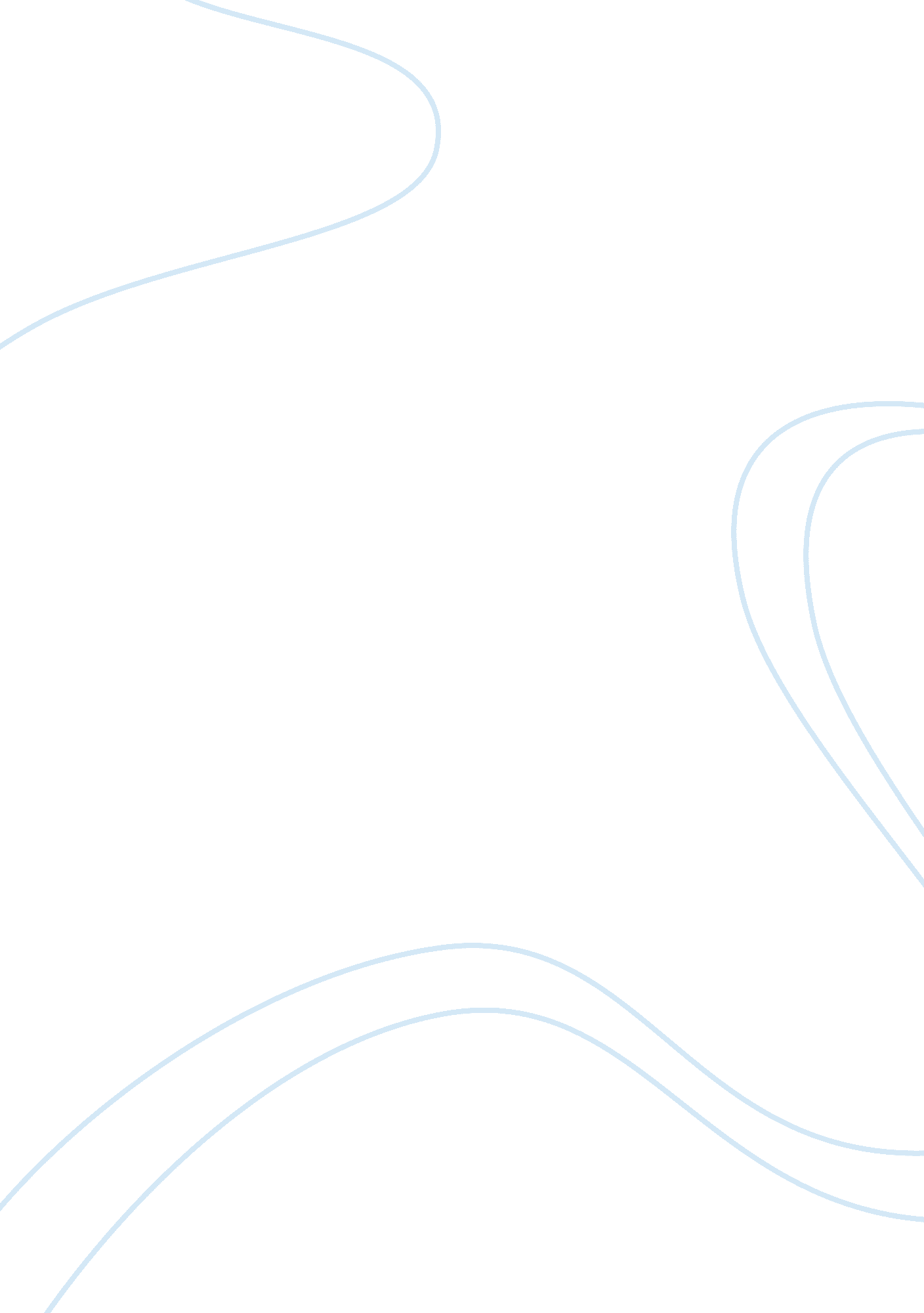 The description of an application letterLinguistics, English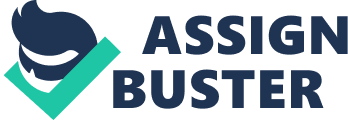 Lecturer Osama Alnassir 50341 Khreshatuk Street Langos point, karch 454501 720/444-5555 Employment Objective Seeking a position as a Nuclear Medicine Technologist 
Summary of Qualifications 
2 years successful experience in Nuclear Medicine Technology 
Outstanding communication skills; committed to meet an organization’s goals 
Work History 
ShopWell Milk OrganizationLangos Point, Karach2012-present 
Diagnostic CT Technologist 
Planned, administered, monitored, and evaluated the direct provision of imaging services to the clients (patients). 
Performed computerized tomographic (CT) assessments on patients. 
Ensured the production of radiographs was quality. 
Administered radiation therapy on the sick. 
Education 
Rafush Senior High SchoolRafush, LonlacDiploma2012 graduate 
Special Skills and Abilities 
Able to converse, read and write in French 
References 
Accessible when required 
Nuclear Medicine Technologist Indiana Milk Industry 
Osama Alnassir, 
P. O. Box 1234, 
South Doraro. 
June 15th 2014. 
Mr. Joe Posser, 
The Executive Director, 
Community Cancer Center, 
P. O BOX 407, 
E. Vernon Avenue Normal. 
Dear Sir, 
RE: APPLICATION FOR A JOB AS A NEWCLEAR MEDICINE TECHNOLOGIST. 
I am writing to apply for a position of a Nuclear Medicine Technologist that was advertised in the Monster website on 17th June 2014. The post of Nuclear Medicine Technologist was among the jobs offered by the Indiana Milk Industry in Laklek, South Doraro, South Arabia. 
The opportunity outlined in this list is very appealing, and I believe my experience as well as academic and professional qualifications will make me one of the most competitive candidates for this position. The key strengths that I believe will enhance my chances of securing this position includes: 
I have successfully planned, administered, monitored, and evaluated the direct provision of imaging services to the patients. 
I am good in performing computerized tomographic (CT) assessments on patients. 
In working with ShopWell Milk Industry, I ensured the production of radiographs was quality. 
I also took part in administering radiation therapy on the sick. 
With a BS degree in Nuclear Medicine Technology, I have full understanding of the tests as well as the instruments involved in nuclear medicine. I also have experience in excelling in use of new technologies in the field of medicine. I have enclosed my certification credentials, resume and two references to enhance your access to additional information about my qualifications. I will be very grateful if considered and promise to deliver my best if granted an opportunity to serve your organization. 
Thanks in advance. I look forward to hearing from you soon. 
Sincerely, 
Signature 
Alnassir Osama. 
Job Analysis 
Company description 
“ The Community Cancer Center (CCC) is one of the private, bountiful, non-profit, community-owned and operated cancer treatment facilities” (Community Cancer Center) that was formed in early 1980. CCC is very unique. This is evidence by its lack of affiliation to governmental, political, or religious organizations. It is also independent of any support from any hospital or medical organization. Additionally, it performs its roles without any support from tax dollars. All these contribute to it working entirely towards enhancing the success of the community. 
“ The CCC is governed by a voluntary, 30-member Board of Trustees” (Community Cancer Center). Its administrative duties are carried out by an executive director who supervises a staff of 22 as well as part-time employees. Physician services are offered by 2 independently employed oncologists. CCC offers support to those who lack the potential to purchase needed medicines. It also offers nutritional as well as psychosocial counseling to those in need of the service. A van owned by the center as well as the driver employed by the center take part in transporting patients who lack the ability of accessing medical centers. 
According to Bruce Hanna who was the former president of the Community Cancer Foundation, the philosophy of the CCC is to “ To give hope, when life is challenged by cancer and to care for all who need it in Douglas County” (Community Cancer Center). 
The job I am applying for is located in Normal, IL 61761. It is offered by all industries, and it requires a full time employee. The reference code of the job is 20645485. The description of the job was: “ Nuclear Medicine Technologist/Diagnostic CT Technologist to work in the radiation oncology department” (Community Cancer Center). 
Employee qualifications 
The qualifications of the applicant included 
Experience as a Nuclear Medicine Technologist as well as experience in PET’CT. 
Experience in Diagnostic CT is also required for one to access this job. 
According to the post, “ an applicant must also have passed the written examination of the American Registry of Radiologic Technologists in Nuclear Medicine Technology or the Nuclear Medicine Technology Certification Board exam” (Community Cancer Center). 
In addition to these, the job advertisement also requires one to have the current lllinois Department of Nuclear Safety/IEMA license in Nuclear Medicine Technology. 
Response information 
The resumes were to be sent to 
Joe Posser, Executive Director Community Cancer Center 
407 E. Vernon Avenue Normal 
IL, 61761 
Ph: 309-451-8500 
Information found at http://jobview. monster. com/nuclear-medicine-technologist-diagnostic-ct-technologist-job-normal-il-us-135450720. aspx 